Noteguide for Ohm's Law - Videos 18B	    	    Name					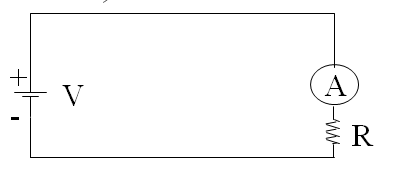 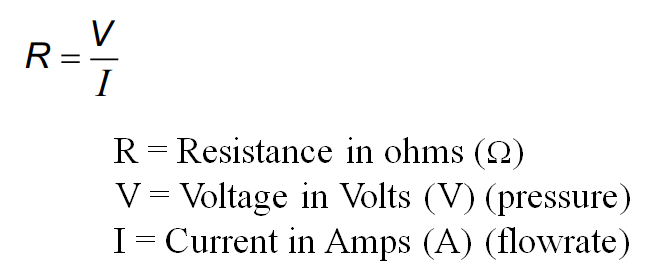 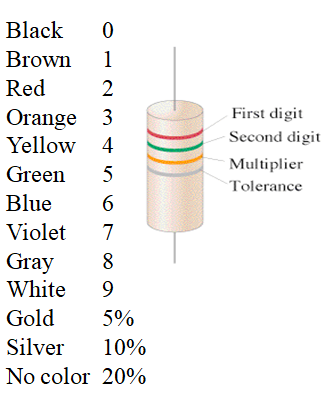 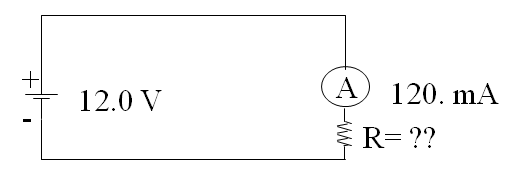 Example 1: What is the resistance in the circuit above?Example 2:  If there is a 220  resistor in the circuit above, what is the current?Whiteboards:1. What is the resistance of a light bulb if it draws 250 mA of current from a 6.15 V battery?  (1000 mA = 1 A) (24.6  )2. What current will flow if you plug a paperclip with a resistance of 0.065 Ω into a 12 V source? (180 A)3. What voltage do you need to push 1.5 Amps of current through a 210 ohm resistor? (315 V)4. What current flows through an 8.1 ohm speaker when there is a voltage of 3.45 V? (0.43 A)5. An unknown resistor draws 0.0128 Amps of current from a 23.9 V source.  What is the resistance? (1870 )6. A 1200 ohm resistor is hooked up to an unknown voltage source, and it draws 87.5 mA of current.  What is the voltage? (105 V)